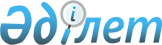 Об утверждении стандарта государственной услуги "Регистрация детей дошкольного возраста (до 7 лет) для направления в детские дошкольные учреждения"
					
			Утративший силу
			
			
		
					Постановление акимата Тимирязевского района Северо-Казахстанской области от 11 июня 2008 N 180. Зарегистрировано Управлением юстиции Тимирязевского района Северо-Казахстанской области 01 июля 2008 года N 13-12-65. Утратило силу - постановлением акимата Тимирязевского района Северо-Казахстанской области от 13 ноября 2009 года N 217      Сноска. Утратило силу - постановлением акимата Тимирязевского района Северо-Казахстанской области от 13.11.2009 г N 217

      В соответствии с постановлением Правительства Республики Казахстан от 30 июня 2007 года № 558 «Об утверждении Типового стандарта оказания государственной услуги», в целях повышения качества оказания государственных услуг государственными органами, финансируемыми из районного бюджета, акимат района ПОСТАНОВИЛ:



      1. Утвердить прилагаемый стандарт оказания государственной услуги «Регистрация детей дошкольного возраста (до 7 лет) для направления в детские дошкольные учреждения», предоставляемой государственным учреждением «Отдел образования Тимирязевского района Северо-Казахстанской области».



      2. Контроль за исполнением настоящего постановления возложить на заместителя акима района Ганжа Л.В.



      3. Настоящее постановление вводится в действие по истечении десяти календарных дней со дня первого официального опубликования.      Аким района                                Б. Жумабеков

Утвержден

постановлением акимата района

11 июля 2008 года № 180 Стандарт оказания государственной услуги

«Регистрация детей дошкольного возраста (до 7 лет)

для направления в детские дошкольные учреждения» 

1. Общие положения      1. Данный стандарт определяет порядок оказания государственной услуги по регистрации детей дошкольного возраста (до 7 лет) для направления в детские дошкольные учреждения.

      2. Форма оказываемой государственной услуги - частично автоматизированная.

      3. Государственная услуга оказывается на основании подпункта 4) пункта 4 статьи 6 Закона Республики Казахстан от 27 июля 2007 года «Об образовании», раздела 2 Типовых правил деятельности дошкольных организаций образования, утвержденных постановлением Правительства Республики Казахстан от 21 декабря 2004 года N 1353.

      4. Государственная услуга оказывается государственным учреждением «Отдел образования Тимирязевского района Северо-Казахстанской области»

      5. Результат оказания государственной услуги - регистрация детей дошкольного возраста (до 7 лет) для направления в дошкольные учреждения.

      6. Государственная услуга оказывается гражданам Республики Казахстан, иностранцам и лицам без гражданства, постоянно проживающим на территории Республики Казахстан (далее - заявители).

      7. Государственная услуга предоставляется в следующие сроки:

      1) сроки оказания государственной услуги с момента сдачи заявителем необходимых документов:  не более пятнадцати календарных дней;

      2) максимально допустимое время ожидания в очереди при сдаче необходимых документов: не более тридцати минут;

      3) максимально допустимое время ожидания в очереди при получении документов: не более тридцати минут.

      8. Государственная услуга оказывается бесплатно.

      9. Полная информация о порядке оказания государственной услуги и необходимых документах, а также образцы их заполнения располагаются на стенде в здании государственного учреждения «Отдел образования Тимирязевского района Северо-Казахстанской области» находящемся по адресу: Тимирязевский район, село Тимирязево, улица Уалиханова,7.

      10. Государственная услуга предоставляется ежедневно, кроме субботы и воскресенья, с 9.00 до 18.00 часов, перерыв с 13.00 до 14.00 часов. Прием осуществляется в порядке очереди, без предварительной записи и ускоренного обслуживания.

      11. Помещение государственного учреждения «Отдел образования Тимирязевского района Северо-Казахстанской области» располагается на втором этаже здания по адресу: Тимирязевский район, село Тимирязево, улица Уалиханова,7. В помещении имеются столы, стулья, а также стенд с перечнем необходимых документов и образцами их заполнения. 

2. Порядок оказания государственной услуги      12. Для получения государственной услуги заявитель представляет:

      1) свидетельство о рождении детей;

      2) удостоверения личности родителей;

      3) заявление родителей на устройство ребенка в дошкольное учреждение;

      4) выписка из истории развития ребенка, выдается врачом-педиатром по месту жительства.

      13. Специальные бланки для подачи заявления не требуются.

      14. Документы, перечисленные в пункте 12, предъявляются специалисту государственного учреждения «Отдел образования Тимирязевского района Северо-Казахстанской области».

      15. Заявителю, сдавшему документы, выдается талон с указанием даты принятия и срока исполнения.

      16. О результате рассмотрения заявитель уведомляется в письменном виде по почте или на личном приеме у специалиста государственным учреждением «Отдел образования Тимирязевского района Северо-Казахстанской области».

      17. В оказании государственной услуги может быть отказано в случае непредоставления заявителем документов, указанных в пункте 12 настоящего стандарта. 

3. Принципы работы      18. При обращении за предоставлением государственной услуги граждане могут рассчитывать на:

      1) вежливость;

      2) профессионализм;

      3) оперативность;

      4) доступное разъяснение информации;

      5) конфиденциальность информации о содержании документов заявителя;

      6) обеспечение сохранности документов. 

4. Результаты работы      19. Результаты работы государственного учреждения «Отдел образования Тимирязевского района Северо-Казахстанской области» измеряются показателями качества и доступности.

      20. Целевые значения показателей качества и доступности государственной услуги, по которым оценивается работа государственного учреждения «Отдел образования Тимирязевского района Северо-Казахстанской области», ежегодно утверждаются специально созданными рабочими группами. 

5. Порядок обжалования      21. В случае имеющихся претензий по качеству предоставления государственной услуги жалоба на действия должностных лиц подается на имя начальника государственного учреждения «Отдел образования Тимирязевского района Северо-Казахстанской области»

      22. Жалобы принимаются в письменном виде по почте, электронной почте либо нарочным через секретаря государственного учреждения «Отдел образования Тимирязевского района Северо-Казахстанской области»  в рабочие дни.

      23. Принятые жалобы регистрируются в журнале учета заявлений государственного учреждения «Отдел образования Тимирязевского района Северо-Казахстанской области». Жалобы рассматриваются в установленные законодательством сроки, о результатах заявителю сообщается в письменном виде по почте либо на личном приеме. 

6. Контактная информация      24. Начальник государственного учреждения «Отдел образования Тимирязевского района Северо-Казахстанской области» : Северо-Казахстанская область, Тимирязевский район, село Тимирязево, улица Уалиханова,7 телефон начальника 8-715–37-2-05-86, приемная 8-715-37-2-05-85, адрес электронной почты: timyrroo66@mail.ru

      25. Другая полезная информация для заявителя:

      1) Начальник Департамента образования Северо-Казахстанской области: город Петропавловск, улица Конституции, 58, телефон 8-715-46-32-88, адрес электронной почты: e-mail: obldosko@mail.kz  e-mail: do@sko.kz

      2) Аппарат акима Тимирязевского района адрес: Северо-Казахстанская область Тимирязевский район, село Тимирязево, улица Уалиханова, 1, телефон 2-12-40.

Приложение

к стандарту оказания государственной услуги

«Регистрация детей дошкольного возраста

(до 7 лет) для направления в детские

дошкольные учреждения» Таблица. Значения показателей качества и доступности
					© 2012. РГП на ПХВ «Институт законодательства и правовой информации Республики Казахстан» Министерства юстиции Республики Казахстан
				Показатели качества и

доступностиНормативное

значение

показателяЦелевое

значение

показателя в

последующем

годуТекущее

значение

показателя

в отчетном

году12341. Своевременность1. Своевременность1. Своевременность1. Своевременность1.1. % (доля) случаев

предоставления услуги

в установленный срок

с момента сдачи

документа9585751.2. % (доля)

потребителей,

ожидавших получения

услуги в очереди не

более 40 минут9090852. Качество2. Качество2. Качество2. Качество2.1. % (доля)

потребителей,

удовлетворенных

качеством процесса

предоставления услуги9075702.2. % (доля) случаев

правильно оформленных

документов

должностным лицом

(произведенных

начислений, расчетов

и т.д.)9580753. Доступность3. Доступность3. Доступность3. Доступность3.1. % (доля)

потребителей,

удовлетворенных

качеством и

информацией о порядке

предоставления услуги8070653.2. % (доля) случаев

правильно заполненных

потребителем

документов и сданных

с первого раза9080753.3. % (доля) услуг

информации, о которых

доступно через

Интернет5045404. Процесс обжалования4. Процесс обжалования4. Процесс обжалования4. Процесс обжалования4.1. % (доля)

обоснованных жалоб

общему количеству

обслуженных

потребителей по

данному делу0,10,20,254.2. % (доля)

обоснованных жалоб,

рассмотренных и

удовлетворенных в

установленный срок9590854.3. % (доля)

потребителей,

удовлетворенных

существующим порядком

обжалования8570654.4. % (доля)

потребителей,

удовлетворенных

сроками обжалования9570655. Вежливость5. Вежливость5. Вежливость5. Вежливость5.1. % (доля)

потребителей,

удовлетворенных

вежливостью персонала9010095